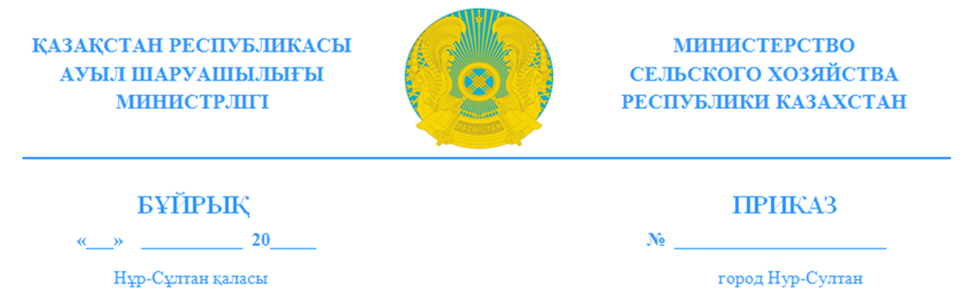 2021 – 2023 жылдарға арналған бағдарламалық-нысаналықаржыландыру шеңберінде ғылыми зерттеулер жүргізуге арналған конкурстық құжаттаманы бекіту туралы«Ғылым туралы» Қазақстан Республикасы Заңының 27-бабына және Қазақстан Республикасы Үкіметінің 2011 жылғы 25 мамырдағы № 575 қаулысымен бекітілген Ғылыми және (немесе) ғылыми-техникалық қызметті базалық, гранттық, бағдарламалық-нысаналы қаржыландыру қағидаларының 
55-тармағына сәйкес, БҰЙЫРАМЫН:1. 2021 – 2023 жылдарға арналған бағдарламалық-нысаналы қаржыландыру шеңберінде ғылыми зерттеулер жүргізуге арналған қосымшадағы конкурстық құжаттама бекітілсін.2. Осы бұйрықтың орындалуын бақылау Қазақстан Республикасының Ауыл шаруашылығы бірінші вице-министрі А.С. Сапаровқа жүктелсін.3. Осы бұйрық қол қойылған күннен бастап күшіне енеді.Министр                                                                                       С. Омаров2021 жылғы «____» ___________ №  ____________ бұйрық2021-2023 жылдарға арналған бағдарламалық-нысаналықаржыландыру шеңберінде ғылыми зерттеулер жүргізуге арналғанконкурстық құжаттаманы бекіту туралыАтауыҚұрылымдық бөлімшенің атауыЖауапты тұлғаның Т.А.Ж., қолы, бұрыштама қою күніНақты орындаушының лауазымы, Т.А.Ж., қолы, бұрыштама қою күніӘЗІРЛЕУСтратегиялық жоспарлау және талдау департаменті               С.С. Молдабаева КЕЛІСУВице-министрР.Е.Манатаев КЕЛІСУЗаң қызметі департаменті                         Ә.Ж. Жеңісов КЕЛІСУКадр және әкімшілік қамтамасыз ету департаменті           А.Қ. Оразов КЕЛІСУӨсімдік шаруашылығы өнімдерін өндіру және қайта өңдеу департаменті           А.С. Султанов КЕЛІСУМал шаруашылығы өнімдерін өндіру және қайта өңдеу департаменті               Е.К. Ахметов КЕЛІСУМемлекеттік көрсетілетін қызметтерді дамыту және АӨК-ні цифрландыру департаменті                 Б.К. Алпысбеков МӘТІННІҢ ТЕҢТҮПНҰСҚАЛЫЛЫҒЫН ҚАМТАМАСЫЗ ЕТУКадр және әкімшілік қамтамасыз ету департаментіН.Т. АманжоловТІРКЕУБақылау және құжаттамалық қамтамасыз ету басқармасы 